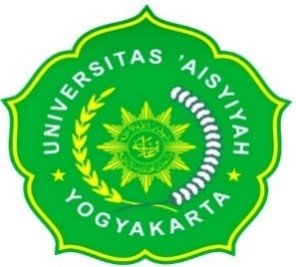 FORMULIR BAGAN ALUR CARA KERJA PRAKTIKUM KBB PRODI PROFESI BIDAN FAKULTAS ILMU KESEHATAN UNIVERSITAS ‘ASYIYAH YOGYAKARTAFORMULIR BAGAN ALUR CARA KERJA PRAKTIKUM KBB PRODI PROFESI BIDAN FAKULTAS ILMU KESEHATAN UNIVERSITAS ‘ASYIYAH YOGYAKARTANAMANIMKELAS/KELOMPOKJUDUL PRAKTIKUMPenerapan EBM di IndonesiaAnalisis jurnal women centered careContohnya di bidang yang dibahasPelayanan persalinan- maternal neonatalPemberdayaan perempuanPasient safety dalam pelayanan kebidanaHubungan kedekatan dengan klien (ibu & keluarga)Asuhan kebidanan komprehensif, dllContohnya di bidang yang dibahasPelayanan persalinan- maternal neonatalPemberdayaan perempuanPasient safety dalam pelayanan kebidanaHubungan kedekatan dengan klien (ibu & keluarga)Asuhan kebidanan komprehensif, dllAnalisis jurnal individualized Asuhan saying ibu di masa kehamilan, persalinan, nifas, pemilihan KB, memasuki masa menopauseAsuhan saying ibu di masa kehamilan, persalinan, nifas, pemilihan KB, memasuki masa menopauseSumber pustakaYogyakarta..........................2020                                                                                                      MenyetujuiDosen Pengampu Praktikum(.....................................................)Yogyakarta..........................2020                                                                                                      MenyetujuiDosen Pengampu Praktikum(.....................................................)Yogyakarta..........................2020                                                                                                      MenyetujuiDosen Pengampu Praktikum(.....................................................)